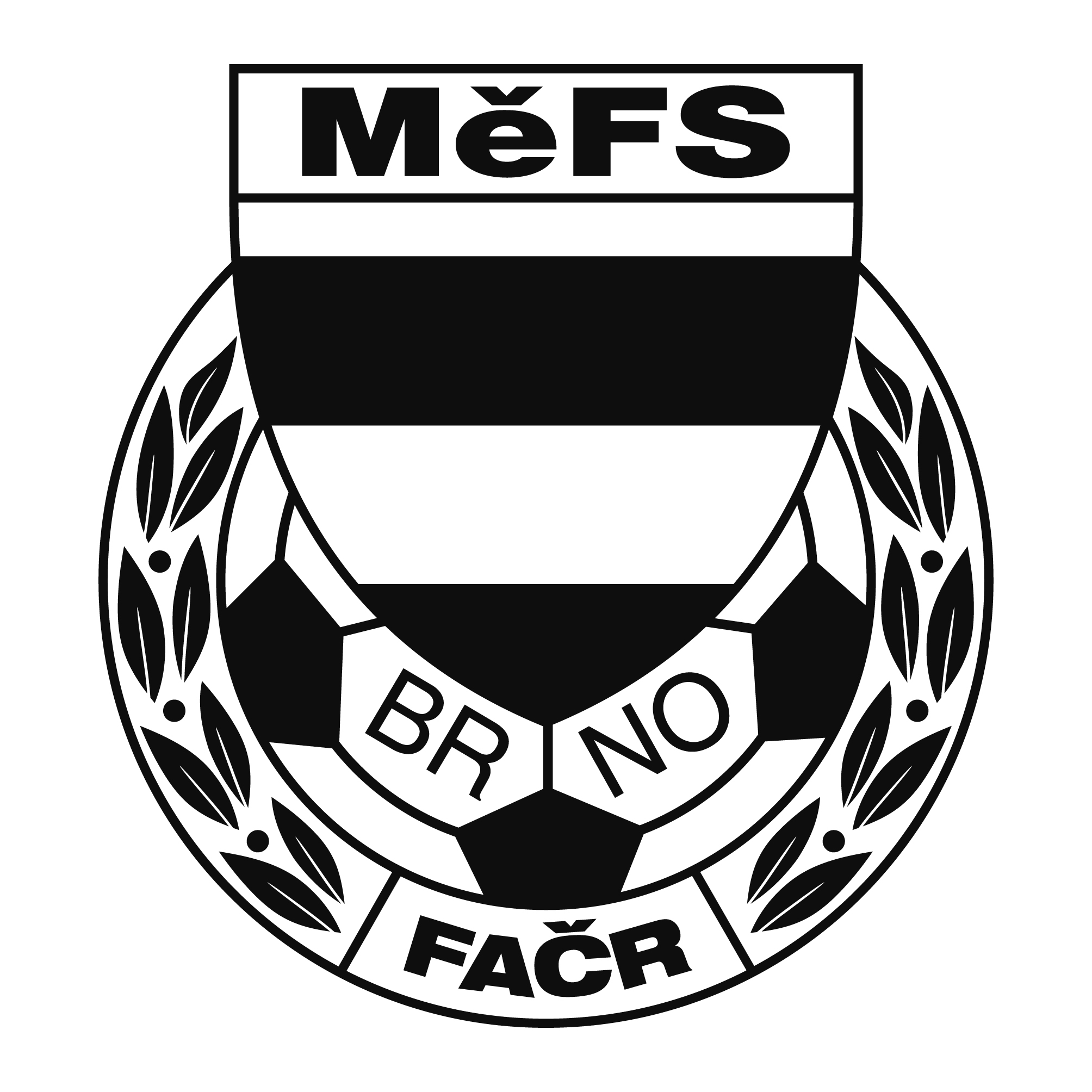 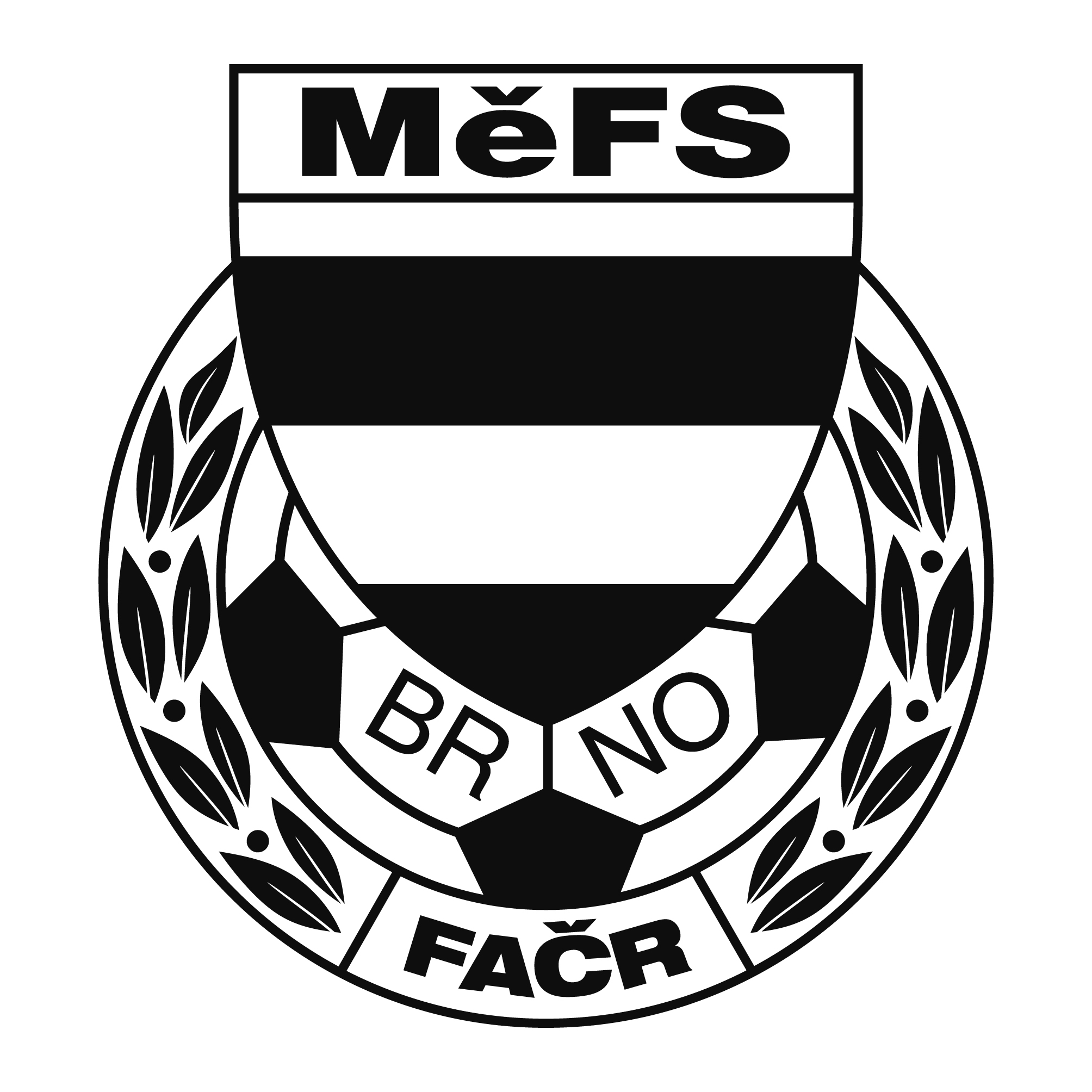 NOMINAČNÍ  LISTINAvýběru MěFS, hráčů U17 – r. 2006(2007)Akce:	Nominační listinu na MOS U17 v KřižanovicíchDatum a čas: 	18.5.2023	Sraz: 10:50 Odjezd autobusu v 11:00   Návrat cca: 17:00Místo srazu: (Brno, Vídeňská 470, před halou Moravské Slávie)Všichni hráči sebou budou mít kartičku pojištěnce, pití a brankáři vlastní vybaveníNominace hráčů U17:Trenéři: Ondřej Šafránek, Petr Bedřich		Vedoucí: Petr DvořákV krajním případě lze vyrozumět telefonicky Ondřej Šafránek – tel. 605344523V případě neomluvené neúčasti nominovaných hráčů se klub vystavuje postihu dle článku 17 bod 3 RFS !V Brně 15.5.2023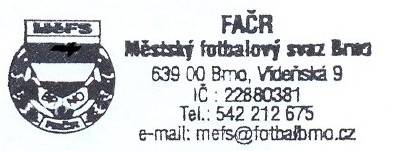    	Ondřej Šafránek v.r.					            Mgr. Jan Maroši, v.r.	předseda KM MěFS						  předseda VV MěFSZa správnost:				                                                                              Libor Charvát					              sekretář MěFSPříjmení a jméno                                  mateřský klub1Robert BučekTJ Tatran Bohunice2Adam AlrawiTJ Tatran Bohunice3Václav RozsypalTJ Tatran Bohunice4Jakub ŠtukTJ Tatran Bohunice5Václav JuránekFC Dosta Bystrc-Kníníčky6Matýáš ŠtaflFC Dosta Bystrc-Kníníčky7Adam NěmečekFC Dosta Bystrc Kníníčky8Matěj SmržFC Dosta Bystrc-Kníníčky9Dominik VodičkaSK Slatina10David ZelinkaSK Slatina11David LukaSK Slatina12Pavel ŽáčekSK Slatina13Martin Eduardo VivasTatran Kohoutovice14Šimon ŠestákFC Soběšice15Vojtěch SuchomelFC Soběšice16Patrik SmutnýFC Soběšice17Boris HavlůFC Soběšice18 Bubla AdamTJ Tatran Starý Lískovec19  Vojtěch Plášek                                      TJ Tatran Starý Lískove